Environment, Climate and Parks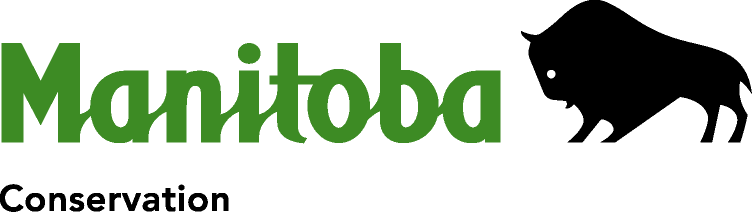 APPLICATION FORMThis document is available in alternate formats upon request.Please complete this application form and submit to:Environment, Climate and ParksBox 40, Falcon Lake, MB, R0E 0N0Advertisement # 39541Attn:  Amy KirbyEmail:  amy.kirby@gov.mb.caApplicants should also submits a resume along with the application form. References or other documentation at a later point if invited for further consideration.The selection board will rely only on information provided to determine whether a candidate will be invited for further assessment.  PART 1: APPLICANT INFORMATION(REQUIRED)I am currently employed with the Manitoba Government in a term, regular or departmental position. I have previously been employed with the Manitoba Government in a term, regular or departmental position. PART 2: SCREENING CRITERIA    (REQUIRED)For each of the screening criteria for this position, describe how you meet the criteria, using significant examples from your experience. Experience can include work, volunteer and/or educational experience.  You must not exceed a maximum of 200 words per screening criterion.  Additional criteria may be reviewed at a later stage with candidates selected for further assessment.  PART 3: EMPLOYMENT EQUITY DECLARATION    (VOLUNTARY)The Manitoba government is committed to the principle of employment equity.  It is our goal to achieve a civil service workforce that is reflective of the public we serve.  Employment equity is a factor in our hiring processes where a designated group is underrepresented within the organization.  You are encouraged to identify whether you are a member of any of the four designated groups.  Completion of this employment equity declaration is voluntary.Click here for more information on the Employment Equity Policy. I am a woman I am an Indigenous person I am a person with disabilities I am a visible minority No employment equity status to declare PART 4: VETERANS’ PREFERENCE DECLARATION(VOLUNTARY)Veteran status is a consideration in all competitions where it is deemed to be in the public interest.  Completion of this veterans’ preference declaration is voluntary.Click here for more information on the Veterans’ Preference Policy. I wish to declare Veteran statusPART 5: APPLICATION DECLARATION(REQUIRED)Date:      We thank all who apply and advise that only those selected for further consideration will be contacted.Advertisement #39541Job TitleLabourer/Operator 2 (Lab/OR2)Department(s)Department of Environment, Climate and ParksEastern RegionLocation(s)South Whiteshell Transfer Station, South WhiteshellFirst Name:     First Name:     Family (last) Name:     Family (last) Name:     Phone Number:     Phone Number:     Email:     Email:     Address:     Address:     City:      City:      Province:     Country:     Country:     Postal Code:     Screening criteriaDescribe how you meet each screening criterion, using specific examples as appropriate.You must not exceed a maximum of 200 words per screening criterion.  1. Previous experience in operating small equipment such as chainsaws, brush saws, push mowers, etc.2.  Experience interacting effectively with the public and co-workers; ability to deal with stressful situations. 3. Experience working independently and with minimal supervision.6. Previous experience with common hand tools used for manual labour. 7. Previous experience in operating/maintaining riding mowers, light automotive vehicles (Gators, ATV’s, etc.)8. Experience keeping and maintaining written records.By indicating “yes” in the adjacent box, I certify that the information provided on this application is accurate and complete to the best of my knowledge as of the date indicated below.  I understand that falsified or misleading statements and omissions will result in rejection of this application and, if employed, may be cause for termination. (yes/no)